         Нұр-Сұлтан қаласы                                                                                                                        город Нур-Султан                                                                                                             Об усилении мер по недопущениюраспространения коронавирусной инфекции COVID-19 в организациях образования, организациях для детей-сирот и детей, оставшихся без попечения родителей, на период пандемии	В целях обеспечения сохранности жизни и здоровья обучающихся и воспитанников, педагогов, других работников организаций образования, 
а также для предупреждения распространения коронавирусной инфекции COVID-19 (далее – коронавирусная инфекция) в период пандемии, объявленной Всемирной организацей здравоохранения, на основании постановления Главного государственного санитарного врача Республики Казахстан от 12 марта 2020 года №20 ПРИКАЗЫВАЮ:	1. Руководителям организаций образования, управлений образования областей, городов Нур-Султан, Алматы и Шымкент:1) принять меры по усилению санитарно-эпидемиологических и профилактических мероприятий в организациях образования, осуществляющих учебно-воспитательную деятельность, в том числе в интернатах, общежитиях;2) запретить проведение массовых мероприятий с 13 марта текущего года (праздничных, концертных, культурных, спортивных мероприятий, проведение конференций, семинаров, выставок и др.);3) запретить выезд обучающихся и воспитанников на международные спортивные, культурные, туристические мероприятия;4) минимизировать проведение совещаний, заседаний, встреч или проводить в онлайн – режиме;5) осуществлять деятельность дошкольных организаций в штатном режиме с учетом подпунктов 1), 2), 3) пункта 1 настоящего приказа, обеспечить режим свободного посещения детей по желанию родителей и законных представителей, обеспечить сохранность мест за детьми в дошкольных организациях в случаях отсутствия детей;6) приостанавить работу организаций дополнительного образования,  кабинетов психолого-педагогической коррекции до 5 апреля 2020 года;7) осуществлять деятельность организаций образования для детей-сирот и детей, оставшихся без попечения родителей, в штатном режиме с учетом подпунктов1),2),3) пункта 1 настоящего приказа, установить ограничения на посещение посторонних лиц.2. Обеспечить с 16 марта 2020 года организацию обучающего процесса в организациях технического и профессионального, послесреднего, высшего и послевузовского образования с применением дистанционных образовательных технологий. 3. Утвердить прилагаемые к приказу:– Методические рекомендации по организации учебного процесса в организациях технического и профессионального, послесреднего образования в целях предупреждения распространения коронавирусной инфекции в период пандемии (приложение 1);– Методические рекомендации по организованному завершению третьей четверти 2019-2020 учебного года в организациях среднего образования (приложение 2); – Методические рекомендации по организации учебного процесса в высших учебных заведениях в целях предупреждения распространения коронавирусной инфекции на период пандемии (приложение 3).4.  Определить продолжительность весенних каникул в организациях среднего образования в 21 день (с 16 марта по 5 апреля 2020 года включительно).5. Обеспечить педагогам возможность работы в удаленном режиме  (вне  организаций образования) во время весенних каникул.6. Обеспечить с 16 марта 2020 года организацию учебного процесса                                 (в вечерних школах при общеобразовательных, других организациях) с применением дистанционных образовательных технологий.7. Перевести программы курсов повышения квалификации педагогов на онлайн- формат и (или) перенести сроки проведения курсов повышения квалификации педагогов на второе полугодие 2020 года, продолжить проведение онлайн-курсов (АОО «Назарбаев Интеллектуальные школы», АО «Национальный центр повышения квалификации «Өрлеу», «Национальный научно-практический, образовательный и оздоровительный центр «Бөбек», Республиканский учебно-методический центр дополнительного образования, Республиканский научно-практический центр физической культуры, Национальная академия образования им. И. Алтынсарина, Республиканский научно-практический центр «Учебник», Национальный научно-практический центр коррекционной педагогики и др.).8. Приостановить прием детей в круглогодичные учебно-оздоровительные организации – Республиканский учебно-оздоровительный центр «Балдаурен», «Национальный научно-практический, образовательный и оздоровительный центр «Бөбек».9. Перенести проведение IV этапа Республиканской олимпиады школьников по общеобразовательным предметам, Национальной интеллектуальной олимпиады для сельских школ «Мың бала» на более поздние сроки.10. Руководителям организаций образования-работодателям рассмотреть возможность с принятием соответствующего акта работодателя определить следующие группы работников:1) работников, обеспечивающих жизнедеятельность и функционирование организаций образования (административный, технический персонал);2) работников, осуществляющих трудовые функции по обеспечению образовательного процесса на основе дистанционных технологий;3) работников, отправляемых в трудовые отпуска согласно графику.         11. Департаментам по обеспечению качества в сфере образования Комитета по обеспечению качества в сфере образования и науки Министерства образования и науки Республики Казахстан:1)	осуществлять мониторинг возможности осуществления дистанционного обучения в организациях технического и профессионального, послесреднего, высшего и (или) послевузовского образования (далее –мониторинг);2)	промежуточный результат мониторинга представить в Комитет по обеспечению качества в сфере образования и науки Министерства образования и науки Республики Казахстан (далее – Комитет) в срок до 18 марта 2020 года;3)	в дальнейшем информацию о результатах мониторинга представлять в Комитет еженедельно.12. Структурным подразделениям и ведомствам Министерства образования и науки Республики Казахстан принять иные меры, вытекающие из настоящего приказа и прилагаемых методических рекомендаций.13. Контроль за исполнением настоящего приказа возложить на курирующих вице-министров образования и науки Республики Казахстан. 14. Настоящий приказ вступает в силу со дня его подписания.Министр                                                                      А. АймагамбетовПриложение 1к приказу Министра образованияи науки Республики Казахстанот «___»___________2020 года№____Методические рекомендациипо организации учебного процесса в организациях технического и профессионального, послесреднего образования в целях предупреждения распространения коронавирусной инфекции в период пандемии 1. Руководитель организации технического и профессионального образования (далее-ТиПО) обеспечивает информирование обучающихся, педагогов, других работников, родителей (законных представителей детей) по всем вопросам организации учебного процесса в период пандемии через доступные виды связи, интернет-ресурсы организации образования. 2. Руководитель организации ТиПО принимает меры по обеспечению санитарно-эпидемиологического благополучия обучающихся, педагогов и других работников, по организации образовательного процесса, незамедлительно информирует о принятых мерах вышестоящий орган управления и всех участников образовательного процесса.3. Администрация организации образования проводит разъяснительную работу со всеми участниками образовательного процесса: - об ответственности каждого за сохранение здоровья, о мерах предосторожности; - об организации индивидуальной и (или) групповой работы с обучающимися, в т.ч. с применением информационно-коммуникационных технологий. 4. Администрация организации образования осуществляет ежедневную связь с вышестоящим органом управления образования, другими госорганами по вопросам организации учебного процесса и иным вопросам.Порядок организации учебного процесса в организациях ТиПО 5. Организация учебного процесса осуществляется в соответствии с установленной учебной нагрузкой, с рабочим учебным планом, учебными программами, с графиком и расписанием занятий. 6. Организация ТиПО проводит обучение с применением информационно-коммуникационных технологий, реализует учебные программы в соответствии с государственным общеобязательным стандартом технического и профессионального, послесреднего образования, учебным планом и графиком учебного процесса. При необходимости в график учебного процесса, содержание учебных программ вносятся коррективы, вызванные необходимостью создания гибкой организационной формы обучения. 7. Для организации учебного процесса всем участникам образовательного процесса предоставляется доступ к электронным платформам и другим электронным источникам (видеоуроки, самостоятельная онлайн-работа, электронный журнал, онлайн-курсы, чат-занятия, веб-занятия, телеконференция, Bilim media group, скайп, google.classroom, MOODLE, zoom, электронная почта, WhatsAppчаты, opik.kz., телеграмм  и др.). 8. Организация занятий по производственному обучению и прохождению производственной практики переносятся на более поздний срок. При этом  допускается направление обучающихся на профессиональную практику в следующий академический период. Оценка по профессиональной практике выпускных групп определяется по итогам ранее освоенных учебной, производственной и преддипломной практик (при наличии), а в случае их отсутствия по итогам производственного обучения, лабораторно-практических занятий. 9. Государственная стипендия обучающимся организаций ТиПО выплачивается ежемесячно в соответствии с постановлением Правительства Республики Казахстан от 7 февраля 2008 года № 116 «Об утверждении Правил назначения, выплаты и размеров государственных стипендий обучающимся в организациях образования».Деятельность участников учебно-воспитательного процесса организаций ТиПО Руководители организаций ТиПО утверждают:- план работы организации образования; - расписание занятий;- создает условия для организации учебного процесса, в том числе технические;- осуществляет постоянный мониторинг и контроль за организацией учебно-воспитательного процесса;- осуществляет обратную связь с педагогами, обучающимися и  их родителями (законными представителями);- организует работу педагогов и других работников организации;- принимает управленческие решения, направленные на повышение качества работы.Заместители руководителя, заведующие отделениями, методисты: - организуют разработку мероприятий, направленных на освоение учебных программ обучающимися; - организуют работу по формированию учебных материалов, в том числе электронных учебно-методических комплексов, электронных образовательных ресурсов;  - составляют расписание занятий, график обучения,  которые размещаются на интернет-ресурсах организации ТиПО;- совместно с педагогами определяют организацию учебной деятельности обучающихся: методы и приемы обучения, сроки получения заданий обучающимися и представления ими выполненных работ; - осуществляют информирование всех участников учебно-воспитательного процесса (педагогов, обучающихся, родителей (законных представителей) обучающихся, иных работников) об организации работы и результатах обучения;- осуществляют методическое сопровождение в ходе организации учебного процесса с применением информационно-коммуникационных технологий; - организуют деятельность педагогов в соответствии с утвержденным графиком работы и обратную связь с ними; - контролируют ход проведения учебно-воспитательного процесса,  текущего контроля знаний и итоговой аттестации; - осуществляют через систему электронных журналов организацию учебного процесса; - осуществляют обратную связь с участниками учебно-воспитательного процесса;- координируют работу по выполнению учебной нагрузки педагогами; - анализируют деятельность организации образования.Педагоги:- корректируют календарно-тематические (краткосрочные, среднесрочные) планы;- своевременно осуществляют корректировку поурочного планирования и структуризацию учебных материалов с применением ссылок на веб-сайты, электронные библиотеки и другие; - согласовывают с заместителем руководителя по учебно-воспитательной работе проводимые виды работ; - применяют оптимальные и разнообразные виды работ (видеоуроки, самостоятельная работа, онлайн- курсы, чат-занятия, веб-занятия, телеконференция и др.), доступные информационно-коммуникационные технологии (электронный журнал, скайп, телеуроки, modul, zoom, электронная почта, WhatsAppчаты, телеграмм, univer  и другие);- своевременно доводят информацию о применяемых видах работ до сведения обучающихся, их родителей (законных представителей); - проводят занятия в соответствии с утвержденным графиком обучения, контроль за самостоятельной работой;- проводят индивидуальные консультации для обучающихся, в том числе для детей с особыми образовательными потребностями;- контролируют успеваемость и посещаемость;- информируют администрацию о проводимой работе и ее результатах.  Педагоги, выполняющие функции руководителей групп:- информируют родителей (законных представителей) о режиме работы, об изменения в расписании, об организации учебного процесса, о ходе и итогах учебной деятельности обучающихся, в том числе в условиях применения информационно-коммуникационных технологий и самостоятельной работы обучающихся;- осуществляют ежедневную связь с обучающимися и их родителями (законными представителями);- информируют администрацию о проводимой работе.Обучающийся:- находится на ежедневной связи с педагогами;- знакомится с расписанием, темами, содержанием занятий через доступные средства связи;- ежедневно заходит в кабинет обучающегося (при наличии), в электронную почту и другие системы и технологии связи для получения учебного материала для самостоятельного изучения;- ежедневно самостоятельно выполняет задания, в том числе через доступные средства связи, которые установлены организацией образования;- ежедневно представляет выполненные  задания в соответствии с требованиями педагогов, отправив сканирование (или фото) выполненных заданий педагогу через доступные средства связи (электронная почта, WhatsAppчаты и др.);- соблюдает правила академической честности и принципы самоконтроля при выполнении учебных заданий;- использует доступные электронные ресурсы.Родители (законные представители) обучающихся:- знакомятся с графиком работы, расписанием занятий, процессом организации учебно-воспитательной работы;- осуществляют контроль за выполнением обучающимися заданий;- поддерживают связь с педагогами, с руководителями групп;- создают условия для обучения. Приложение 2к приказу Министра образованияи науки Республики Казахстанот «___»___________2020 года№____Методические рекомендациипо организации учебного процесса в высших учебных заведениях в целях предупреждения распространения коронавирусной инфекции в период пандемии1. Руководитель организации высшего и (или) послевузовского образования (ОВПО) обеспечивает информирование обучающихся, ППС, других работников о принимаемых мерах, в том числе через доступные виды связи, интернет-ресурсы организации образования. 2. Руководитель организации ОВПО принимает меры по обеспечению санитарно-эпидемиологического благополучия обучающихся, ППС и других работников, по организации образовательного процесса, незамедлительно информирует вышестоящий орган управления и участников образовательного процесса о принятых мерах.3. Администрация ОВПО проводит разъяснительную работу со всеми участниками образовательного процесса об ответственности каждого за сохранение здоровья, о мерах предосторожности, об организации индивидуальной и (или) групповой работы с обучающимися, в т.ч. с применением информационно-коммуникационных технологий. 4. Администрация ОВПО осуществляет ежедневную связь с уполномоченным органом в области образования и другими госорганами по вопросам взаимодействия.Порядок организации учебного процесса в организациях ОВПО 5. Организация учебного процесса осуществляется в соответствии с установленной учебной нагрузкой, образовательными программами, с рабочим учебным планом и графиком учебного процесса.  6. Организация ОВПО проводит обучение с применением информационно-коммуникационных технологий, реализует учебные программы в соответствии с ГОСО, учебным планом и графиком учебного процесса. При необходимости в график учебного процесса, содержание программ, силлабусов вносятся коррективы, вызванные необходимостью создания гибкой организационной формы обучения. 7. Для организации учебного процесса всем участникам образовательного процесса предоставляется доступ к электронным платформам и другим электронным источникам проведения онлайн занятий (онлайн-лекции, видео-лекции, самостоятельная онлайн-работа, онлайн-курсы, чат-занятия, скайп, теле-уроки, MOODLE, ZOOM, Google Classroom, электронная почта, телеграмм и другие).  8. Прохождение педагогической практики переносится на более поздние сроки. Производственная практика проводится с соблюдением усиленных норм санитарно-эпидемиологической безопасности. 9. Государственная стипендия обучающимся организаций ОВПО выплачивается ежемесячно в соответствии с постановлением Правительства Республики Казахстан от 7 февраля 2008 года № 116 «Об утверждении Правил назначения, выплаты и размеров государственных стипендий обучающимся в организациях образования».Деятельность участников учебно-воспитательного процесса организаций ВПО Руководитель организации ОВПО:- создает условия для организации учебного процесса с применением информационно-коммуникационных технологий;- осуществляет постоянный мониторинг и контроль за организацией учебно-воспитательного процесса;- осуществляет обратную связь с ППС, обучающимися и их родителями;- организует работу педагогов и других работников организации;- принимает управленческие решения, направленные на повышение качества работы;- несет ответственность за осуществление образовательного процесса на основе дистанционных технологий и Интернетом. Первые проректоры и проректоры по академическим вопросам: - организуют разработку мероприятий, направленных на освоение учебных программ обучающимися; - организуют работу по формированию учебных материалов, в том числе электронных учебно-методических комплексов, электронных образовательных ресурсов (силлабусы, материалы лекций, семинаров, заданий);  - составляют расписание занятий, график обучения,  которые размещаются на интернет-ресурсах организации ОВПО;- осуществляют информирование всех участников образовательного процесса (педагогов, обучающихся и иных работников) об организации работы и результатах обучения;- осуществляют методическое сопровождение в ходе организации учебного процесса с применением информационно-коммуникационных технологий; - организуют деятельность педагогов в соответствии с утвержденным графиком работы и обратную связь с ними; - контролируют ход проведения учебного процесса, текущего контроля и иных видов контролей; - координируют работу по выполнению учебной нагрузки педагогами; - анализируют деятельность организаций образования.Деканы и заведующие кафедрами:- обеспечивают разработку и размещение ППС материалов методического сопровождения учебного процесса с применением ДОТ;- обеспечивают постоянный мониторинг реализации учебного процесса с применением ДОТ; - обеспечивают применение ППС оптимальных и разнообразных видов работ и образовательных технологий (онлайн-лекции, видеолекции, самостоятельная работа, онлайн-курсы), доступных информационно-коммуникационных технологий (Skype, MOODLE, ZOOM, Google Classroom, электронная почта, телеграмм);- обеспечивают своевременную проверку работ студентов посредством дистанционных технологий и выставление оценок. Кураторы и Офис-регистраторы:- обеспечивают регистрацию/перерегистрацию студентов на дисциплины с применением ДОТ (при необходимости);- обеспечивают наличие доступа у ППС и студентов к информационным системам ДОТ;- информируют администрацию о проводимой работе.Обучающийся:- находится на ежедневной связи с педагогами;- знакомится с расписанием, темами, содержанием занятий через доступные средства связи;- ежедневно заходит в личный кабинет (при наличии), в электронную почту и другие системы и технологии связи в целях получения учебного материала для самостоятельного изучения;- ежедневно самостоятельно выполняет задания, в том числе через доступные средства связи, которые установлены организацией образования;- ежедневно представляет выполненные задания в соответствии с требованиями педагогов;- соблюдает правила академической честности;- использует доступные электронные ресурсы.Приложение 3к приказу Министра образованияи науки Республики Казахстанот «___»___________2020 года№____Методические рекомендациипо организованному  завершению третьей четверти 2019-2020 учебного года в организациях среднего образования В связи с  объявлением  весенних школьных каникул с  16 марта по 5 апреля 2020 года в организациях среднего образования независимо от форм собственности учебный процесс отличает следующее:  Организация и проведение СОЧ  в третьей четверти осуществляется с 12 до 14 марта 2020  года включительно. При этом СОР и СОЧ  не должны включать учебный материал (не пройденный) на момент проведения  суммативной работы.  В один день можно проводить не более трёх – четырех СОЧ. В соответствии с Типовыми учебными планами в третьей четверти количество СОЧ составляет:                                                                                                                       1 классы -4,                                                                                                                                                                                2 классы – 5,                                                                                                                                                                               3-4 классы – 6,                                                                                                                                                                                                                                                                                                                                                                 5,6 классы – 7,                                                                                                                                                                                7 классы – 10,                                                                                                                                                                             8,9 классы – 11,                                                                                                                                                                          10-11 классы - 10.    Не допускается дополнительная нагрузка на обучающихся. Для обучающихся, отсутствовавших по состоянию здоровья длительное время, СОЧ проводится согласно приказу МОН РК от 26.11.2019 года № 509 в начале 4 четверти (по индивидуальному графику).                                       Выставление оценок по итогам третьей четверти осуществляется до 14 марта (включительно) 2020 года.   При необходимости суммативная работа проводится в субботу (14 марта 2020 года).Рекомендуется дать обучающимся на каникулярное время  учебные задания по целям обучения, не пройденным  в конце третьей и начале четвертой четверти, по всем предметам инвариантного компонента, кроме учебных предметов «Физическая культура», «Художественный труд», «Самопознание», «Музыка», «Графика и проектирование», «Основы предпринимательства и бизнеса», «Начальная военная и технологическая подготовка».  Педагогом разрабатываются план уроков для обучающихся по непройденному учебному материалу с 16 по 20 марта и с 3 по 5 апреля 2020 года, в котором прописываются изучаемые цели обучения, краткий тезисный конспект, ссылки на учебники, электронные ресурсы. К плану прилагаются учебные задания.В каникулярное время обеспечивается доступ  обучающимся, педагогам и родителям  к электронным журналам  «Кунделик», «Билим ал», «Мектеп KZ» и др. доступным ресурсам. Педагоги предоставляют обязательную обратную связь обучающимся и родителями по выполнению учебных заданий в электронном журнале и в онлайн - режиме.  Рекомендуется использование  доступных информационно-коммуникативных технологий (электронный журнал, Bilim media group, скайп, google.classroom, moоdlе, zoom, электронная почта, Whatsapp-чаты, opik.kz., телеграмм, Daryn.online и др.). Следует усилить информационно-разъяснительную работу для обучающихся по профилактике вирусных заболеваний, используя при этом опираясь официальную информацию. С целью  изменения даты начала каникулярных дней в 3-й четверти  в электронном журнале необходимо выполнить следующие пошаговые действия: Шаг 1. Очистить расписание по ВСЕМ классам в период с 16 по 20 марта.После публикации схем расписания работа с данными уроков (добавление, редактирование и удаление) проводится уже непосредственно в сетке расписания на отчетный период.ВНИМАНИЕ: обратите внимание, что очистка расписания предполагает удаление всех данных, связанных с уроками: общей информации о них, оценок, отметок присутствия, домашних заданий и комментариев.Доступна возможность очистки расписания за одну неделю или за весь отчетный период. Алгоритм для этого:«Образование»;«Расписание»;выбрать класс и нажать на его название;выбрать соответствующую неделю:нажать на кнопку «Очистить»: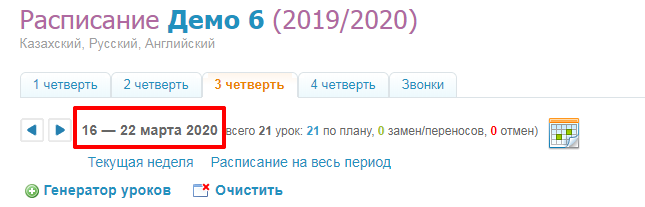 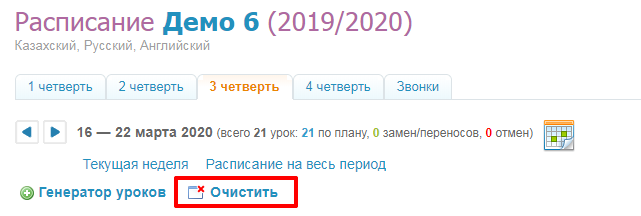 Примечание: Чистка расписания будет осуществлена только за выбранную неделю.Необходимо ввести текущий пароль и нажать на кнопку "Очистить".Шаг 2. Изменить дату конца третьей четверти в Отчетном периоде.Для этого необходимо:«Образование»;перейти в администрирование школы;перейти в «Отчетные периоды»;выбрать соответствующий отчетный период;указать дату конца 3 четверти: 14.03.2020.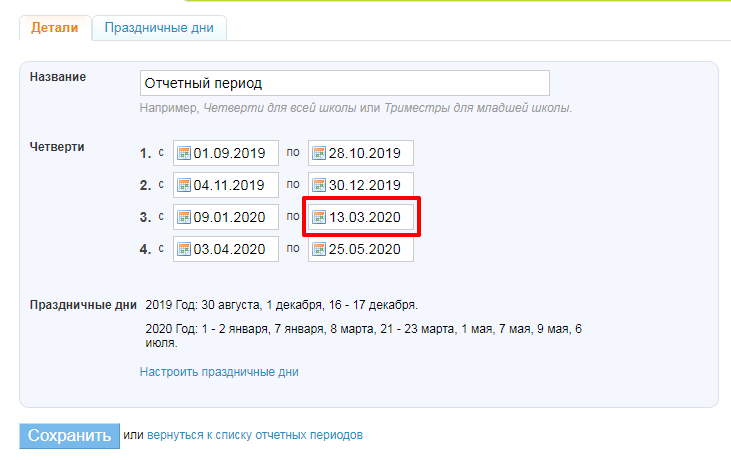 Шаг 3. Объединить/компоновать темы уроков.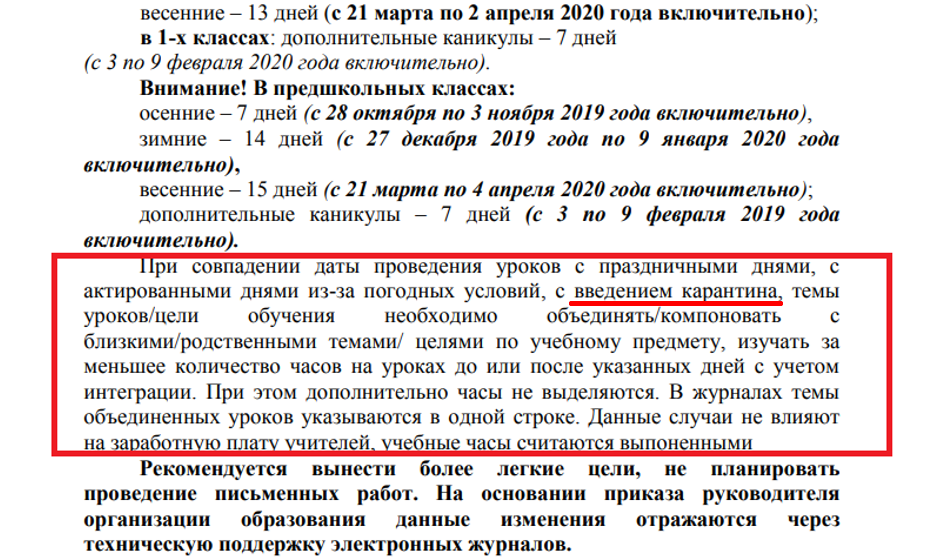 Для осуществления компоновки тем уроков в Системе, необходимо:открыть раздел «Календарное планирование»;нажать на день, в который будут проведены 2 темы (1-тема основная, 2-тема пропавшая из-за сокращения четверти);указать обе темы в одном из следующих вариантов:1). «Тема-1. / Тема-2».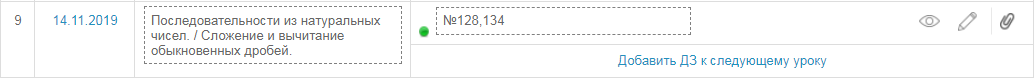 2). «Тема-1. Тема-2 (номер приказа)».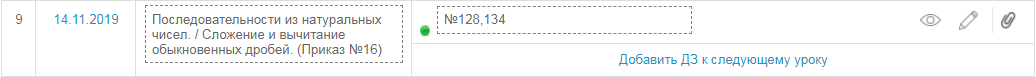 Примечание: Если в классе опубликовано КТП, то рекомендуется снять его с публикации и отредактировать тему урока нажав на «карандаш».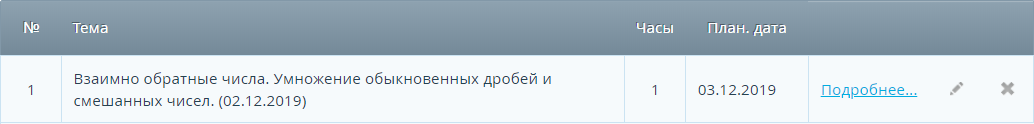 После внесения всех изменений нужно повторно опубликовать КТП и распределить его по расписанию.Внимание! Процедура осуществляется также и с Домашними заданиями.Результаты согласования
14.03.2020 10:57:54: Мелдебекова М. Т. (Департамент дошкольного и среднего образования) - - cогласовано без замечаний
14.03.2020 10:59:45: Дауленов М. М. (Руководство) - - cогласовано без замечаний
14.03.2020 11:04:23: Байжанов Н. А. ( Департамент юридической службы) - - cогласовано без замечаний
14.03.2020-ғы № 108 шығыс хаты